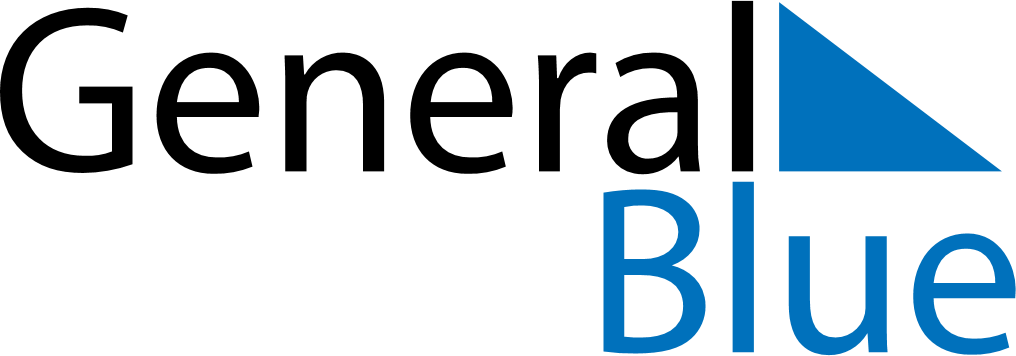 April 2018April 2018April 2018April 2018Cocos IslandsCocos IslandsCocos IslandsSundayMondayTuesdayWednesdayThursdayFridayFridaySaturday12345667Easter MondaySelf Determination DaySelf Determination Day8910111213131415161718192020212223242526272728Anzac Day2930